Relazione finale attività curriculare scuola primaria	                                    A.S. 2018/19								Plesso.......................... Classe .................	La classe è composta da …………… alunni   di cui n. …….. femmineen	maschi.Alunni disabili……………………………………………………………………………………………………Alunni BES……………………………………………………………………………………………Alunni DSA ………………………………………………………………………………………………In data …………… è stato/a inserit..l’alunn.. ………………………………………………………………In data ……………si è trasferito/a l’alunno/a ………………………………………………………………Situazione della classe aspetti socio-comportamentaliNel corso dell’anno scolastico la classe ha mostrato:un grado di socializzazione ☐positivo ☐accettabile	☐scarsotranne per gli alunni ……………………………………………………………………………………………….un comportamento ☐corretto☐abbastanza corretto ☐poco correttotranne gli alunni …………………………………………………………………………………………………Gli alunni nei confronti dell’esperienza scolastica hanno evidenziato un atteggiamento ☐molto positivo ☐abbastanza positivo ☐non sempre positivoe hanno partecipato in modo ☐attivo ☐abbastanza attivo ☐poco attivo altro……………………………………………………………………………………………………tranne gli alunni …………………………………………………………………………………………La frequenza è stata in generale :☐   regolareirregolare per…………………………………………………………………………………………saltuaria per…………………………………………………………………………………………Situazione della classe aspetti didatticiIn generale la classe ha acquisito :un ottimo livellodicompetenze	☐un buon livello di competenzeun discreto livellodicompetenze	☐un sufficiente livello di competenzeRispetto alla situazione di partenza e alla sua evoluzione nel corso dell’anno la classe	                                      ☐èmigliorata                           ☐è rimastastabilehaevidenziato……………………………………………………………………………………….…………………………………………………………………………………………………………… Il metodo di studio è stato :☐autonomo	☐complessivamente autonomoguidato per gli alunni………………………………………………………………………………L’autonomia operativa è stata :☐adeguata☐complessivamente adeguatanon ancora adeguata per glialunni………………………………………………………………………..Situazioni problematiche evidenziate…………………………………………………………………………………………………………….…………………………………………………………………………………………………………………………………………………………………………………………………………………………………Il rapporto alunni - insegnanti è stato :☐costruttivo☐abbastanza costruttivodifficoltoso con alcuni alunni a causa di…………………………………………………………….………………………………………………………………………………………………………………Interventi didattici effettuatiSono stati effettuati interventi di :potenziamento/arricchimento	☐sostegno/consolidamentorecupero per gli alunni…………………………………………………………………………………con la collaborazione dell’insegnante disostegno.Il lavoro di recupero per gli alunni in difficoltà è stato svoltoprevalentemente in classe durante le ore dilezionein aula apiccoligruppi	☐con unalunno	☐altro…………………………Utilizzando le seguenti strategie :attivitàdirinforzo	☐adattamento dei contenuti e /omaterialiintervento dell’ins.disostegno	☐adesione a progettispecificiinterventi tempestivi durante le ore di compresenza Difficoltà incontrate dagli alunni in difficoltà:memorizzazione	☐comprensionedelleconsegne☐studioacasaautonomiaoperativa	☐concentrazione durante la lezionealtro……………………………………………………………………………………………………Sono stati proposti obiettivi semplificati per gli alunni :…………………………………………….………………………………………………………………………………………………………………Hanno raggiunto le competenze minime per il passaggio alla classe successiva i seguenti alunni :…………………………………………………………………………………………………………………………………………………………………………………………………………………………………………………………LINEE DIDATTICHE E METODOLOGIELezioni frontali (anche con l’ausilio di mezzi audiovisivi)Lavoro di gruppoDidattica laboratorialeAltro_________________________________________________________STRUMENTI UTILIZZATIlibri di testo;           testi di consultazione;         attrezzature e sussidi (strumenti tecnici, audiovisivi, laboratori,ecc.):________VERIFICA DEL LIVELLO DI APPRENDIMENTOinterrogazioni;    conversazioni/dibattiti;      esercitazioni individuali e collettive;       relazioni;
test oggettivi Test d’ingresso   Altro_______________________                                                                                           FIRMA DOCENTEIstituto Comprensivo "Villa Lina - Ritiro - " Scuola ad indirizzo musicaleScuola dell’Infanzia – Scuola Primaria – Scuola Secondaria di 1°gradoVia Sila 29 – 98121 - MESSINA Tel.-Fax : 090.363578  Tel. 090.362387Cod. Mecc. MEIC871006 - C.F. 97093380836 – meic871006@istruzione.it -  www.icvillalinaritiro.edu.itATTIVITA’ SVOLTECurricolareCurricolareExtracurricolareOsservazioni e ricaduteProgetti PTOF:Partecipazione a gare/concorsiVisite/ viaggi di istruzionePartecipazione delle famiglie alla vita scolasticaFREQUENTEREGOLARESALTUARIAPartecipazione rappresentanti alle riunioni del Consiglio di InterclassePartecipazione ai colloqui individualiPartecipazione ai colloqui generali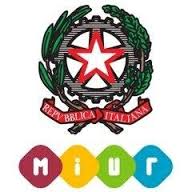 